PEMERINTAH KABUPATEN PURWOREJO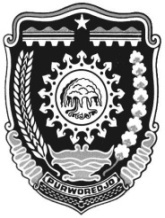 DINAS PARIWISATA DAN KEBUDAYAANJL.  Jend. Sudirman No 2 Telp. (0275) 325401 Purworejo 54111E-mail : dinparbud@purworejokab.go.id Website : www.dinparbud.purworejokab.go.idPERJANJIAN KINERJA PERUBAHAN TAHUN 2019Dalam rangka mewujudkan manajemen pemerintahan yang efektif, transparan dan akuntabel serta berorientasi pada hasil, kami yang bertandatangan dibawah ini :Selanjutnya disebut pihak pertamaSelanjutnya disebut pihak keduaPihak pertama berjanji akan mewujudkan target kinerja yang seharusnya sesuai lampiran perjanjian ini, dalam rangka mencapai target kinerja jangka menengah seperti telah ditetapkan dalam dokumen perencanaan. Keberhasilan dan kegagalan pencapaian target kinerja tersebut menjadi tanggungjawab kami.Pihak kedua akan memberikan supervisi yang diperlukan serta akan melakukan evaluasi terhadap capaian kinerja dari perjanjian ini dan mengambil tindakan yang diperlukan dalam rangka pemberian penghargaan dan sanksi.Nama:Andang Nugeraharata S, S.STP, M.SiJabatan:Kabid Pengembangan Destinasi WisataNama:Agung Wibowo, APJabatan:Kepala Dinas Pariwisata dan KebudayaanPihak Kedua,Agung Wibowo, APPembina Tk. INIP. 197403081993111002Purworejo, 10 September  2019                           Pihak Pertama,Andang  Nugerahatara S, S.STP, M.Si Penata Tk. INIP. 197911271998101001